Самостійна робота групи № 3-4
з математики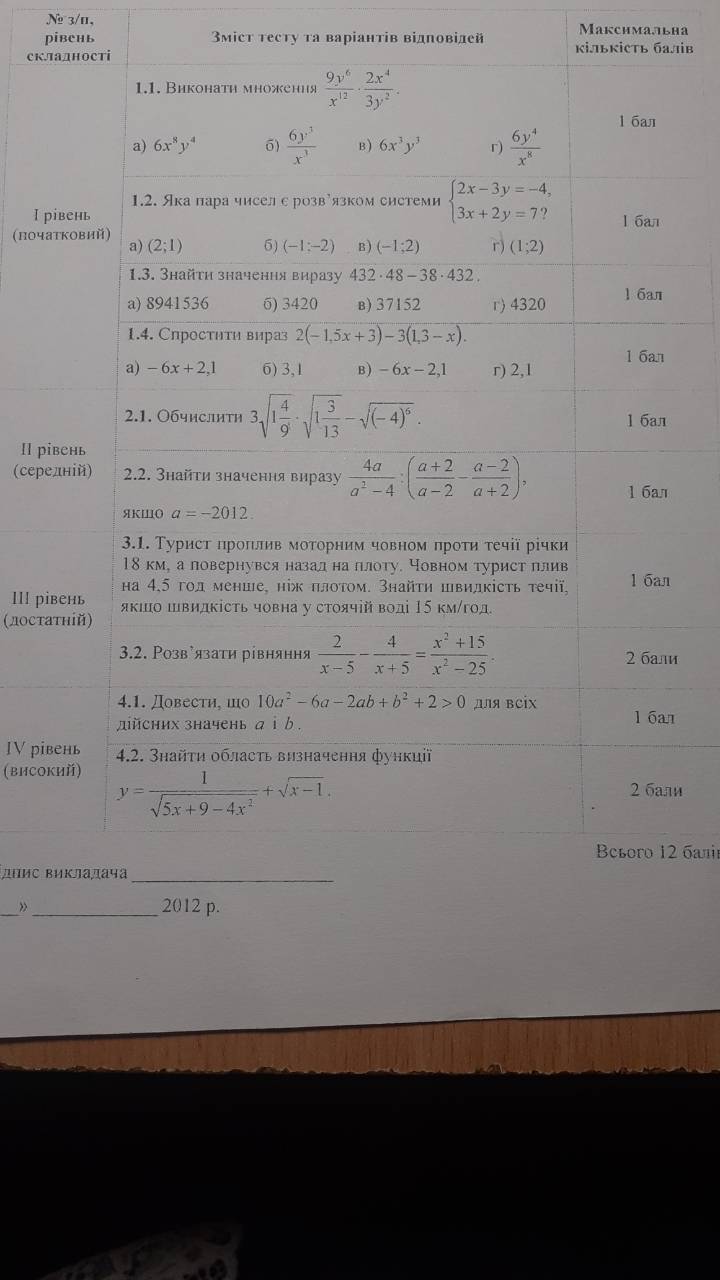 